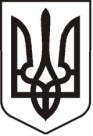 У К Р А Ї Н АЛ У Г А Н С Ь К А    О Б Л А С Т ЬП О П А С Н Я Н С Ь К А    М І С Ь К А    Р А Д АШОСТОГО  С К Л И К А Н Н ЯРОЗПОРЯДЖЕННЯміського  голови«22 » лютого 2018                   м. Попасна                   	№ 40Про створення комісії з визначення місць для розміщення та облаштування автобусних зупинок міського автомобільного транспорту на території м. Попасна             З метою покращення умов транспортного обслуговування населення, для визначення місць розміщення та облаштування нових автобусних зупинок міського автомобільного транспорту по вулицях Бахмутська, Миру, Чехова та Первомайська, відповідно до постанови КМУ  від 18.02.1997  № 176 «Про затвердження Правил надання послуг пасажирського автомобільного транспорту», Наказу Держкомітету України по ЖКГ від 15.05.1995 № 21 «Про затвердження Правил розміщення та обладнання зупинок міського електро- та автомобільного транспорту», керуючись п.20 ч.4  ст. 42 Закону «Про місцеве самоврядування в Україні»:Створити комісію у складі:Хащенко Д.В. – заступник міського голови;Бондарева М.О. – начальник відділу ЖКГ, архітектури, містобудування та                   землеустрою виконкому міської ради;Кучеренко К.Ю. – спеціаліст відділу ЖКГ, архітектури, містобудування та                   землеустрою виконкому міської ради;Нікітін А.Г. – інспектор  відділу ЖКГ, архітектури, містобудування та                   землеустрою виконкому міської ради;Лотарцев С.А. – заступник начальника структурного підрозділу «Лиманська дистанція електропостачання» регіональної філії «Донецька залізниця» публічного акціонерного товариства «Українська залізниця»;Філіштінський Д.Г. – начальник ВП «ПД КП «Попаснянський районний  водоканал»;Прокопенко О.С. – начальник ПД Лисичанського  МРУЕГГ ПАТ «Луганськгаз»;Глущенко В.Ф. – начальник Попаснянського  РЕМ ТОВ «Луганське енергетичне об'єднання»;Кролівець Л.О. – директор Попаснянського КП «СКП»;Євдокимов Д.В. – начальник СЛД-. Попасна станційно-лінійного центру телекомунікацій № 342 м. Сєвєродонецька Харківської філії ПАТ «Укртелеком»;Богаченко Петро Миколайович – інженер Групи експлуатації лінійних  споруд – 265;Савін В.В. – директор ПП «АТП-СП-2010»;Судоплатов О.В. – начальник структурного підрозділу «Попаснянська дистанція сигналізації та зв'язку» регіональної філії «Донецька залізниця» публічного акціонерного товариства «Українська залізниця»;Представник управління Національної поліції в містах Сєвєродонецьку, Лисичанську та Рубіжному Департаменту патрульної поліції.Комісії провести роботу з визначення місць для облаштування автобусних зупинок міського автомобільного транспорту по вулицях Бахмутська, Миру, Чехова та Первомайська.Контроль за виконанням цього розпорядження покласти на заступника міського голови Хащенка Д.В.     Заступник міського голови                                                                            М.М.ТабачинськийКучеренко, 2 03 89